06.12.2019 года нашу среднюю группу № 3 «Кораблик» пригласили в библиотеку на пр. Ленина, чтобы посмотреть кукольный спектакль. В рамках года театра в России работники Нытвенского ВОИ подготовили сказку «Вовка в тридевятом царстве».Под музыкальное сопровождение главный герой – Вовка путешествовал по сказкам. Ребятам очень понравилось выступление, после завершения дети охотно и дружно аплодировали. Но встреча на этом не закончилась. Актёры провели с детьми мастер-класс: как правильно держать куклу, управлять ей, а также озвучивать. Дошкольники – актёры показали маленькие отрывки из  сказок «убегали» от волка, лисы, «прятались», рычали.Расстались дети и организаторы этого мероприятия довольные друг другом.								В. И. Ширинкина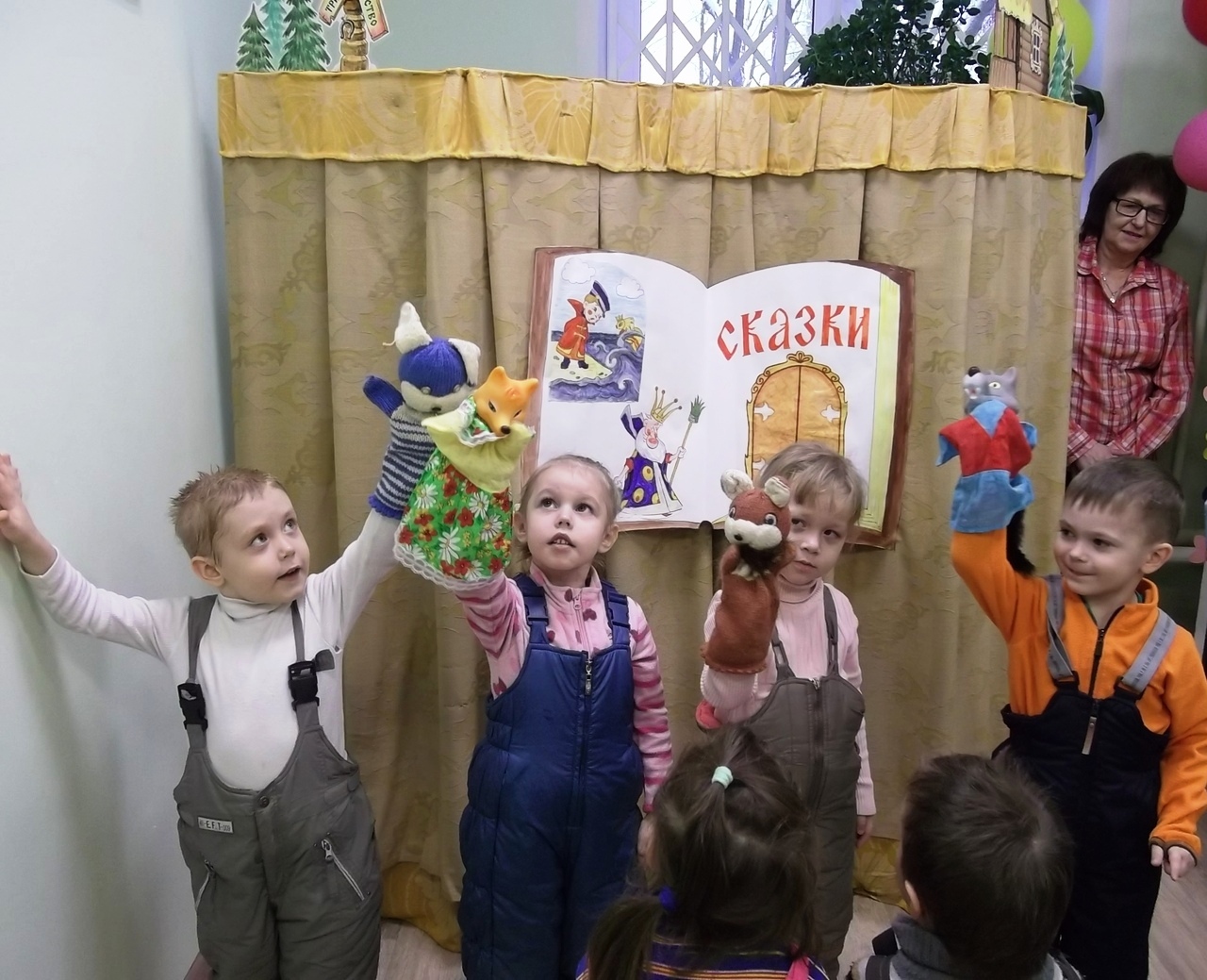 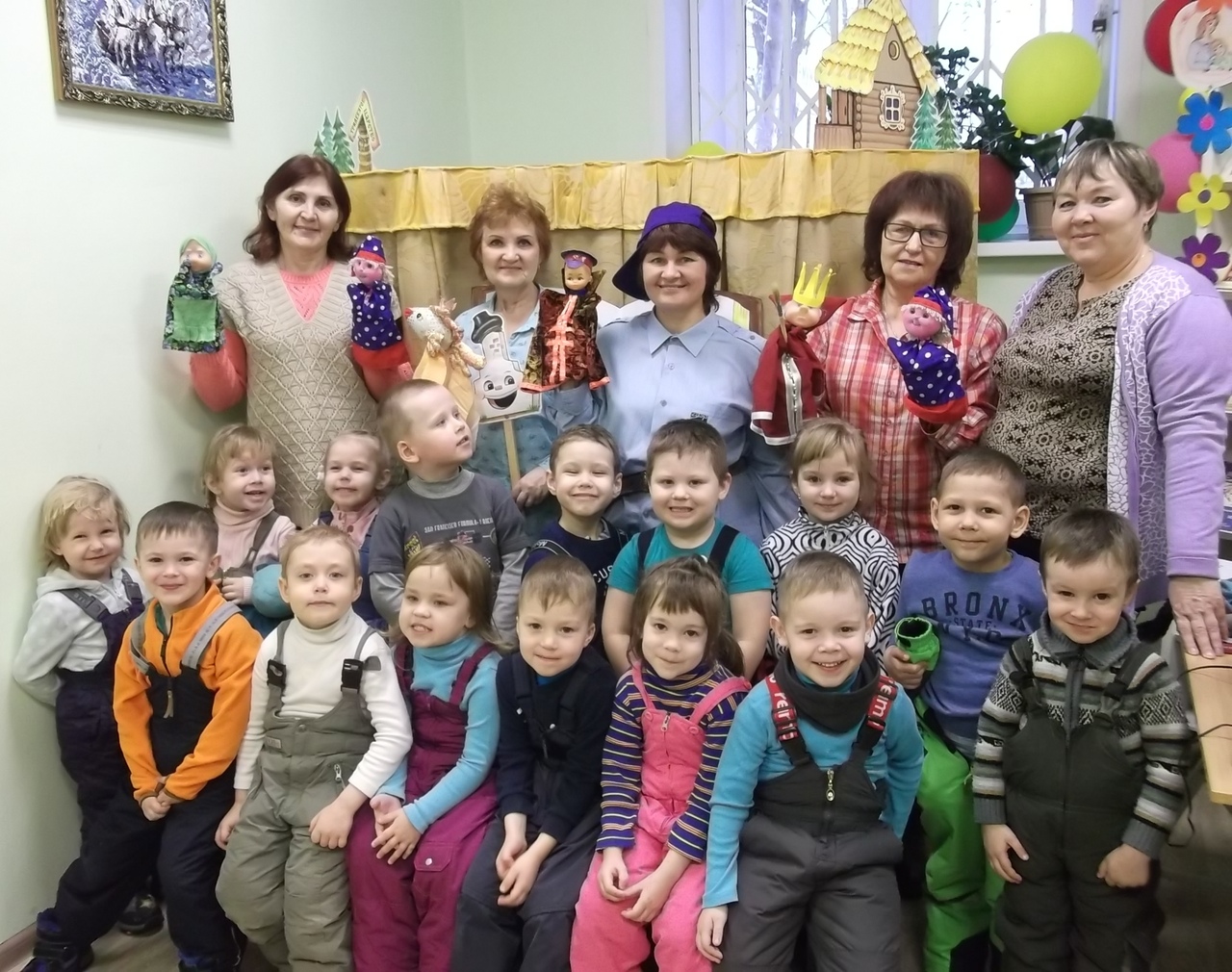 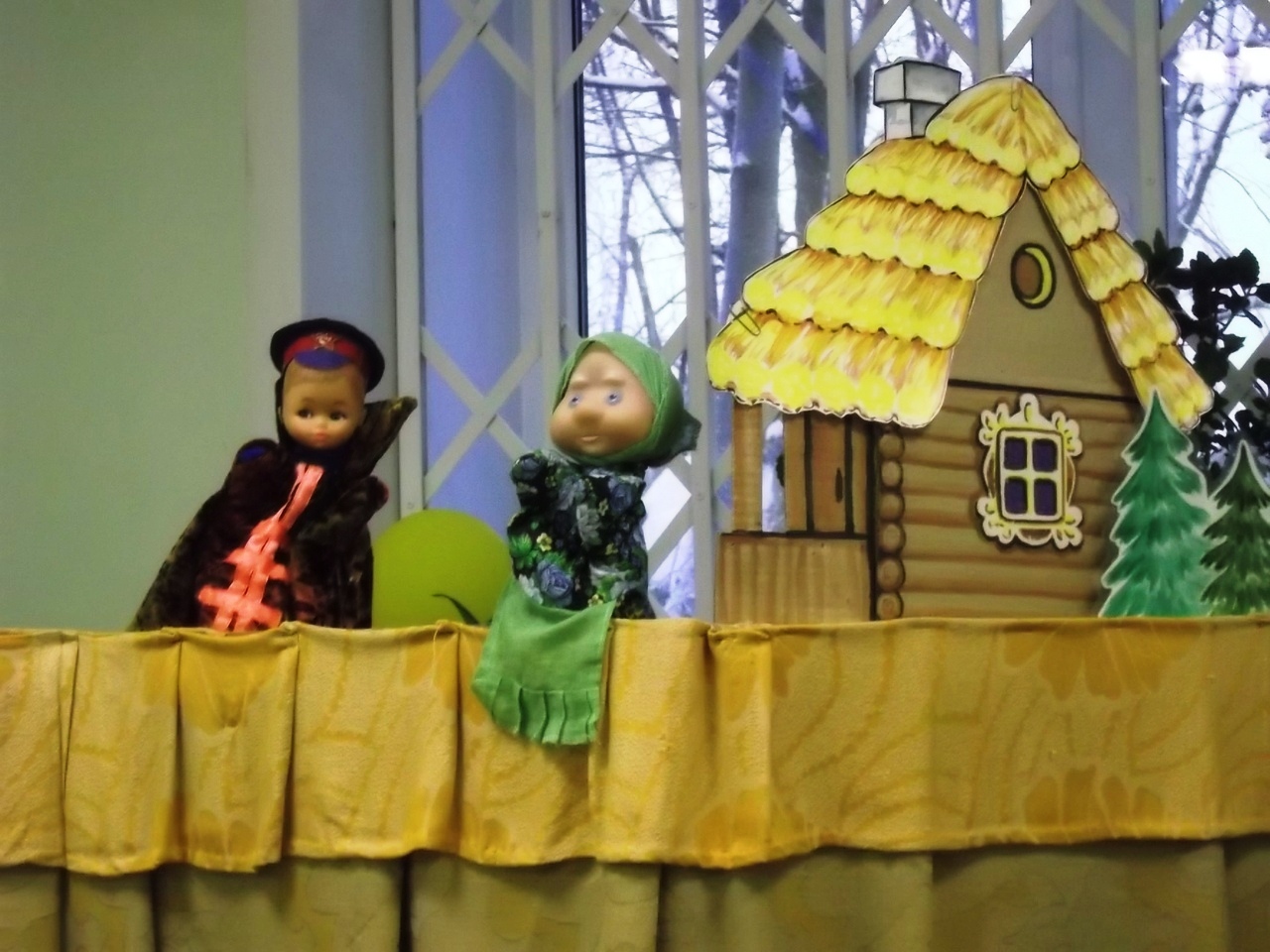 